MART AYININ“DEĞERLER EĞİTİMİ” KONUSU:“YARDIMSEVERLİK”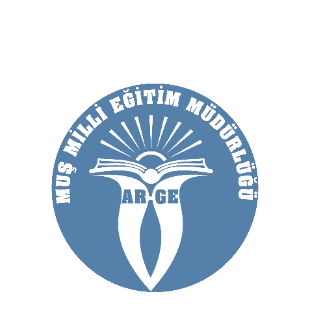 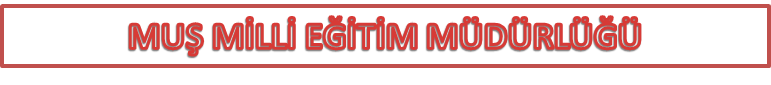 